Приложение № 11. Наименование общеобразовательной организации муниципальное бюджетное общеобразовательное учреждение «Новогородская средняя общеобразовательная школа № 3»2. Наименование ФСК «Факел»3. Адрес общеобразовательной организации 663803, Красноярский край, Иланский район, с. Новогородка, ул. Советская, 374. Лучшие достижения воспитанников ФСК (за 2017-2018 учебный год)5. Полное название реализуемых дополнительных программ Спортивный туризм, Юнный лыжник, Волейбол, Шахматы6. ФИО руководителя ФСК Мясоедов Сергей Михайлович7. Контактный телефон руководителя ФСК 895359456518. 3 (три) фото о деятельности ФСК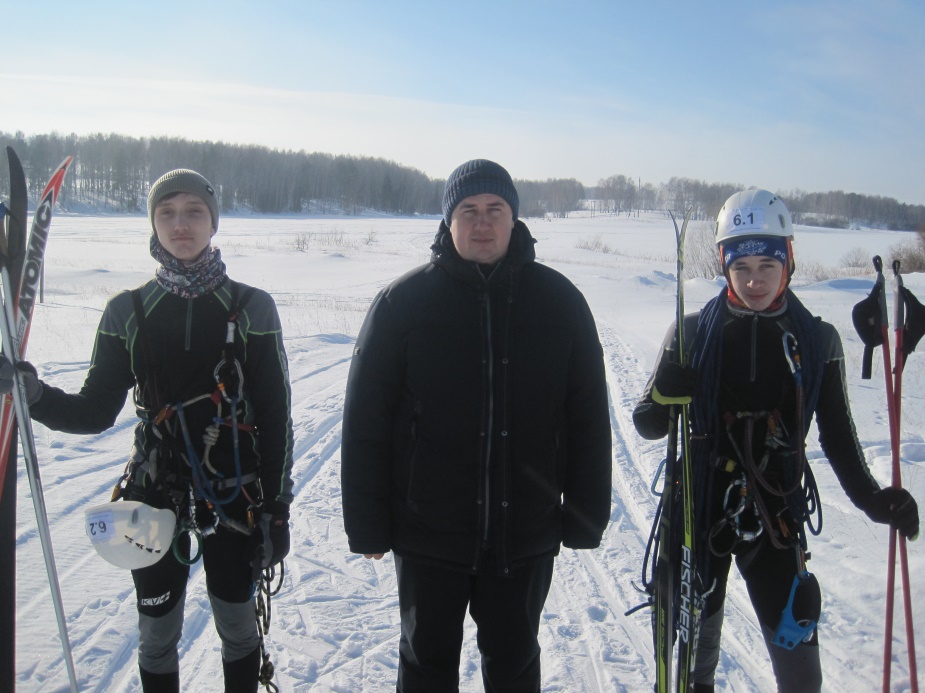 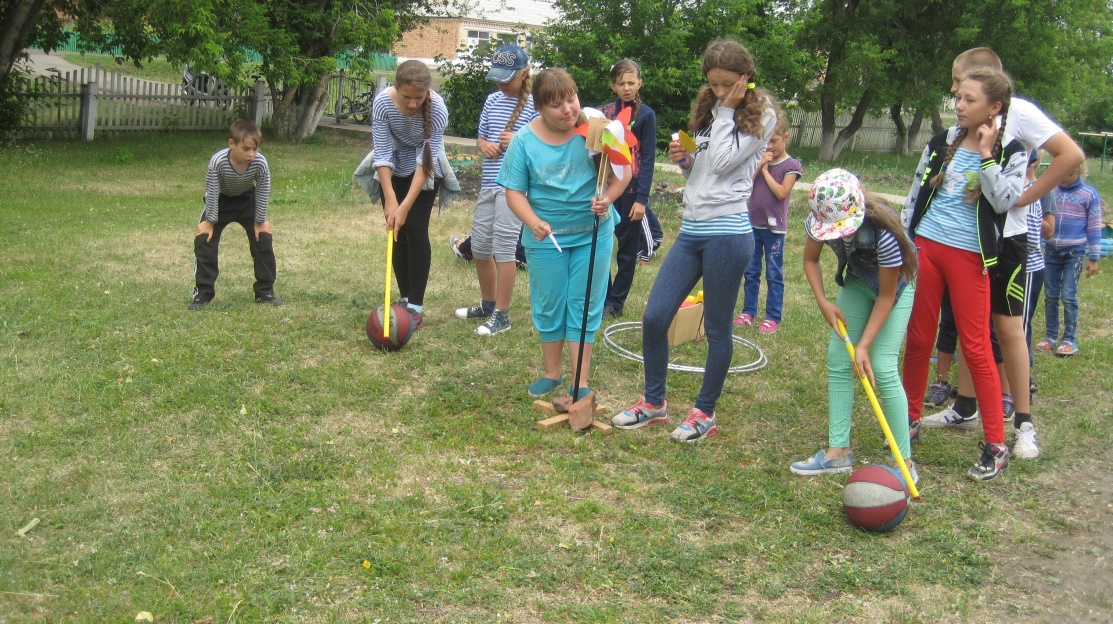 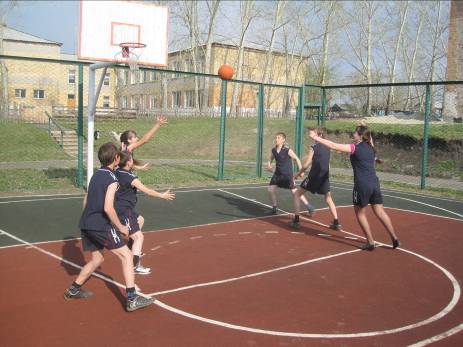 № п/пНаименование мероприятияСроки проведенияРезультатОткрытые краевые соревнования по спортивному туризму «Гонки четырех на Енисее»Октябрь 20171 местоОткрытое первенство г. Красноярска  по спортивному туризму6 – 8 октября 20171 местоОткрытый чемпионат г. Красноярска  по спортивному туризму6 – 8 октября 20172 место4.Краевой зимний слет учащихся по спортивному туризму на лыжных дистанциях15 – 18 февраля 20187 призовых мест5. Чемпионат Красноярского края на лыжных дистанция по спортивному туризму 01 – 03 марта 20183 призовых места6. Всероссийские соревнования среди обучающихся по спортивному туризму на лыжных дистанциях (входили в сборную Красноярского края)13 – 18 марта 20182 место в общекомандном зачете7.Первенство России по спортивному туризму на лыжных дистанциях13 – 18 марта 20186 место8.Районные соревнования по шахматам в рамках ШСЛФевраль 20183 место (личных зачет)9. Районные соревнования по лыжным гонкам в рамках ШСЛ1 место (командный зачет)10. Открытое первенство спортивной школы  «Лидер» по лыжным гонкам «Олимпийские надежды», г. Абан06 марта 20182, 3 места11.Открытое первенство «Спортивной школы Иланского района» по лыжным гонкам «Закрытие зимнего сезона»Март 20182, 3 места12.XXXVI Всесоюзная массовая лыжная гонка «Лыжня России 2018»20181, 2, 3 места13.Открытое первенство «Спортивной школы Иланского района» по лыжным гонкам «Рождественская гонка»Январь 20182, 3 места